A presentar a la Comisión Académica de Postgrado de Química hasta el 19 de junio de 2020Breve descripción del trabajo (máximo 5 líneas)Firma del estudiante/s 					Firma del director/esEn Sevilla, a ___ de _________de 20__Nota: Para la defensa del Trabajo Fin de Máster, los estudiantes deberán depositar en el espacio de la Enseñanza virtual, cuando se disponga, una copia electrónica en formato pdf. junto con esta solicitud.Deberán enviar a la Secretaría de la Facultad de Química (quijsec@us.es), copia de la solicitud. La fecha límite de depósito de la memoria para esta convocatoria de junio, es el 25 de junio de 2020. La defensa oral de los trabajos ante la Comisión Evaluadora tendrá lugar entre el 9 y el 13 de julio de 2020. La defensa oral se hará por vía telemática. La presentación oral tendrá una duración de hasta 15 minutos, a continuación se abrirá un turno de preguntas de hasta 15 minutos por parte de los miembros del tribunal de evaluación..SRA.  COORDINADORA DEL MASTER “ESTUDIOS AVANZADOS EN QUÍMICA”.(*) SI MODIFICA EL TÍTULO DEL TRABAJO, CUMPLIMENTE LA SIGUIENTE INSTANCIA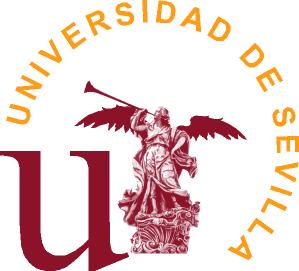        FACULTAD DE QUÍMICAD/Dª.__________________________________________________________________Con D.N.I ______________________, natural de ______________________________Provincia de_____________________, con domicilio en ______________________________________________________________________________________________C.P_________________, Tlfno.___________________.EXPONE:____________________________________________________________________________________________________________________________________________________________________________________________________________________________SOLICITA LA MODIFICACIÓN TÍTULO TRABAJO FIN DE MÁSTER:__________________________________________________________________________________________________________________________________________________________________________________________________________________________________________________________________________________________________________________________________________________________________________________________________________________________________________________________________________________________________________________________________                                                        Sevilla, a               de                                  2020   Vº Bº del Tutor					Firma del Interesado/aSRA. COORDINADORA DEL MÁSTER “ESTUDIOS AVANZADOS EN QUÍMICA”FACULTAD DE QUÍMICAPROYECTO DE TRABAJO FIN DE MÁSTERMáster en Estudios Avanzados en QuímicaEstudiante/sDirector/es del trabajoTítulo del trabajo (*)Área